Урок географии в 7 классе.Тема «Природа Австралии». Характеристика темы.Данный урок входит в тему «Особенности природы Австралии». В ходе урока учащиеся знакомятся с уникальностью природы Австралии  и  её причинами. Система целей к уроку.Общедидактическая: познакомить учащихся с особенностями природы Австралии, основными представителями органического мира материка.ТДЦ:воспитательный аспект: способствовать развитию экологического сознания;развивающий аспект: способствовать развитию компетенций: личностного саморазвитиясмыслопоисковойрефлексивнойкоммуникативной;обучающий аспект: сформировать представление об уникальности природы Австралии; учить сравнивать, анализировать данные и делать выводы.Тип урока. Комбинированный. Формы учебно-познавательной деятельности учащихся:фронтальнаяиндивидуальнаяколлективная.Методы обучения: объяснительно-иллюстративныйчастично-поисковыйрепродуктивный.Средства обучения:раздаточный материалмультимедийная презентациякарты.Системы контроля:контроль учителясамо- и взаимоконтроль учащихся.Ожидаемые результаты:усвоение знаний по темеприменение знаний на уроках и во внеурочной деятельности.Организационный момент.1.Готовность к уроку.2.Консультация по заполнению оценочной таблицы.Актуализация опорных знаний.Какой материк изучаем?1.Игра «Закодируй – отгадай –покажи» (см. слайд)Даны термины, связанные с Австралией. Необходимо «закодировать» их не называя, кто отгадает – показывает по карте.А.Тасман, Большой Барьерный риф, оз.Эйр, Дж.Кук, Дарлинг, крики,Большой Артезианский бассейн, Колонкарри,Косцюшко, Муррей.Почему много криков в Австралии?2. Объясни.Реки какой части Австралии имеют такой режим и почему? Даны графики различного режима рек материка (см. слайд)Где в Австралии можно строить ГЭС и почему?От чего зависит режим рек?3. Оцените себя (первая графа оценочной таблицы).Введение в тему урока.Какие компоненты природы, кроме внутренних вод, ещё зависят от климата?-Сформулируйте тему урока.Природа Австралии: растительный и животный мир.- Определим задачи урока.1.Выяснить,  какие природные зоны есть на материке, причины их размещения.2. Особенности флоры и их причины.3. Особенности фауны и их причины.Основная часть.1.Причины размещения природных зон.Зная географическое положение Австралии и климатческие условия, предположите, какие природные зоны встречаются и преобладают. Ответ обоснуйте.Как проверить? Какой картой воспользоваться? Правы ли вы были?От чего зависит размещение природных зон на материке?Сделаем вывод и запишем в тетрадь. В Автстралии преобладают саванны и пустыни. Причина – географическое положение и климат.Оцените себя (графа вторая)2.Особенности органического мира Австралии.Органический мир Австралии особенный, уникальный. Здесь сохранились растения и животные, близкие тем, что населяли Землю в далёкие времена и давно уже исчезли на других материках.Как вы думаете, почему? (вспомните историю материка)Проверьте своё предположение в учебнике на стр.153.Организмы, встречающиеся только на одной какой-либо территории, называются ЭНДЕМИКИ. Австралийские эндемики встречаются только в Австралии:95% животных –эндемики; 75% растений – эндемики. (слайд)Сделаем вывод об особенностях органического мира Австралии и запишем.В Австралии очень много эндемиков, так как материк длительное время развивался изолированно от других материков.3. Знакомство с некоторыми эндемиками.У вас на столах информация об эндемиках. Прочитайте, подготовьте выступление, указав особенности эндемика так, чтобы ребятам былопонятно и интересно вас слушать. В тетради должны быть записаны эндемики и место  их обитания. ( слайды и приложение)А) В жестколистных лесах на востоке и юге материка растут удивительные деревья. (Эвкалипты)Почему же не боятся эвкалипты палящих лучей солнца?Б) В лесах северо-востока материка растут деревья, листья которых похожи на листья хвощей. (Казуарины)Почему у казуарин такие  листья?В) Отправляемся в саванны. К чему должны быть приспособлены здесь организмы? (Бутылочное дерево)Как приспособилось к засухе?Г) В пустынных районах распространены заросли сухих колючих кустарников из акаций и эвкалиптов. Такие заросли называют СКРЭБОМ. (Акация)Как и к чему приспособилась акация?Д) Животный мир Австралии также своебразен: он беден видами, но много эндемиков. Для  Австралии характерны сумчатые. (Кенгуру)В какой природной зоне живёт, в чём особенность?Е) В эвкалиптовых лесах живёт удивительный мишка. (Коала)В чём его удивительность?Ж) Это тоже лесные жители. (Ехидна, утконос)Почему похожи на птиц и зверей?З) Отправляемся в сухие саванны и полупустыни.(Страус)Как приспособился к жизни на открытых пространствах?И) И опять тропические леса. (Лирохвост)Почему называют музыкальной птичкой?Назовите эндемиков Австралии. К чему приспособились большинство растений и животных? Оцените себя (третья графа).Оценка успешности изучения темы.1.Наше путешествие подошло к концу. Конечно, это маленькая частичка удивительной природы Австралии. Если у вас возникло желание узнать больше – замечательно. Информацию вы можете найти в этих книгах и интернет ресурсах(выставка книг).2. Игра «Лабиринт». Проверьте свои знания. (см. приложение)Ключ: 1458963 слово эндемик. Оцените себя (графа четвёртая). Кого называют эндемиками?В чём уникальность природы Австралии? В чём причины уникальности?3.Справились ли с задачами урока? Выставьте общую оценку за урок и определите своё отношение к уроку (!, ?, - ).5. Домашнее задание: прочитать п.37, кто желает, подготовить выступление об уникумах Австралии,о которых на уроке не говорили.6. Игра «Кто и где?» (галерея эндемиков).ПРИЛОЖЕНИЕ.Австралия – родина эвкалиптов. Они преобладают в жестколистных лесах на востоке и юге материка. Это самые высокие в мире лиственные деревья: лишь немногие высотой ниже 15 метров, а самые высокие – 100 метров! Они хорошо приспособились к засухе и к палящим лучам солнца. Их корни могут уходить на глубину 30 метров и, как насосы, выкачивать воду. Листья покрыты восковым налётом, узкие, повёрнуты ребром к солнцу, чтобы не получить солнечный ожог. У эвкалиптов твёрдая древесина – хороший строительный материал. Листья используются для изготовления масел, красок, лекарств.Казуарины – вечнозелёные деревья или кустарники, высота достигает 35 метров. Листья чешуевидные, приспособлены к наименьшему испарению влаги. Ветви цилиндрические. Ценится древесина.Баньян. Семена этого дерева разбрасывают птицы. Семена застревают в ветвях и прорастают, пуская корни, цепляющиеся за дерево-хозяина. Сначала развивается деревянистый картофелевидный клубень с облиственным ростком. Затем он опускает корень на землю. За ним следуют другие корни, сплетающиеся друг с другом, и дерево-хозяин оказывается опутанным плотной сетью корней баньяна. В конце концов дерево оказывается задушенным, баньян занимпет его место и иногда вырастает до 25 метров высотой.Бутылочное дерево действительно похоже на бутылку. В нижней части свола находится отделение, вмещающее значительное количество воды. Это очень вжно, так как бутылочные деревья растут в самых сухих областях на севере Квинсленда. Второй  резервуар находится в среденей части дерева. В нём большое количество сладковатого сгустившегося в желе сока, который очень полезен и питателен. Ствол достигает в диаметре 1,8 метра, а в высоту до 15 метров. Ствол увенчан раскидистой густой кроной, состоящей из узких листьев 8 см длиной. Из коры дерева аборигены получают полезное волокно.Кенгуру живут в саваннах, питаются растительной пищей. Они могут быть карликовые – до 30 см и великаны – до 3 метров. У этих животных очень сильные ноги, позволяющие быстро передвигаться прыжками, развивая скорость до 20 км в час. Пугливые по натуре, кенгуру способны оказывать противнику скрьёзное сопротивление. Загнанный самец, встав спиной к дереву, мжет устроить настоящую бойню. Опираясь на кончик хвоста, он наносит сильнейшие удары кинжалообразными когтями задних конечностей. Самка производит на свет детёныша, массой менее 1 грамма и длиной до 2 см. У слепого безволосого крошки уже хорошо развиты передние конечности, с помощью которых он забирается в сумку. Там он прочно присасывается к соску, в который немедленно начинает поступать молоко. Живёт в сумке до 6 месяцев. Средняя продолжительность жизни – 7 лет.В эвкалиптовых лесах живёт сумчатый медведь – коала. Питается молодыми листьями эвкалиптов. Пятипалые конечности прекрасно приспособлены для лазанья. Второй и третий пальцы на ногах соединены плёнкой. Это даёт возможность коале перелетать с ветки на ветку, если деревья стоят  близко к друг другу. У самки рождается один детёныш, который не расстаётся с мамочкой до года, переезжая с ветки на ветку на маминой спине.Ехидна и утконос. Это очень странные животные: с одной стороны напоминают зверей: покрыты мехом, вскармливают детёнышей молоком, с другой стороны – несут яйца, как птицы. Ехидна – млекопитающее с самой низкой температурой тела (+22), вынашивает яйцо в сумке на животе. У утконоса мордочка заканчивается клювом как у уток. Острые когти приспособлены для рытья нор, куда животные откладывают яйца.Птица-лирохвост обитает в тропических лесах. Её хвост похож на музыкальный инструмент  лиру. Очень красив брачный наряд.Оценочная таблица.Лабиринт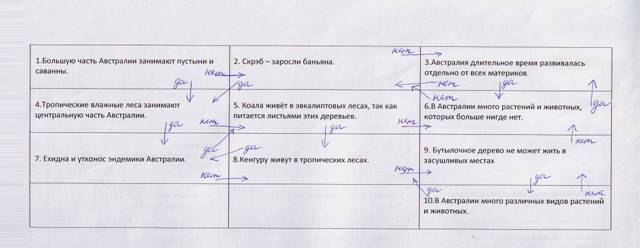 ПовторениеВопрос-ответВыступлениеЛабиринтИтоговаяРефлексия! ? -